JADWAL PETUGAS PELAYANAN TERPADU SATU PINTUPENGADILAN TINGGI AGAMA PADANG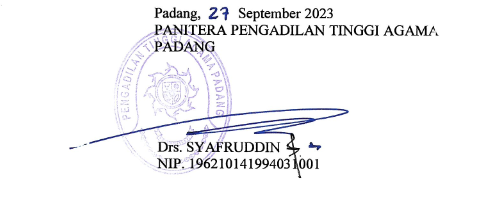 Keterangan:Layanan Informasi dan PengaduanLayanan Pendaftaran PerkaraLayanan Pengiriman Produk PengadilanNo.NamaSeninSelasaRabuKamisJum’atKet.1M. Yazid, S.H., M.H.A2Dra. SyuryatiA3Kutung Saraini, S.AgB4Drs. DaryamurniB5Drs. Syaiful Ashar, S.H.A6Jelsita Novi, S.H.C7Novia Mayasari, S.E.C8Riccelia Junifa, S.E.C9Richa Meiliyana Rachmawati, A.Md.A.B.C10Arya Jaya Shentika, S.H.A11Elsa Rusdiana, S.E.A12Yova Nelindy, A.Md.B13Yasirli Amri, S.Kom.B14Muhammad Andi Purwanto, A.Md.TB15Hutri Yengki, S.H.C